PREMIER® MATCHEver hear the phrase, "you could drive tacks with ’em?" Well, they're probably talking about Remington® Premier® Match ammunition. Using only match-grade bullets, Premier Match ammunition employs special loading practices ensuring world-class performance and accuracy with every shot. Maybe someday there will be a stronger word than accurate to describe Premier Match, until then we'll continue to prove it on paper.
FEATURESAvailable in 7 calibersElevated match-grade accuracy and precision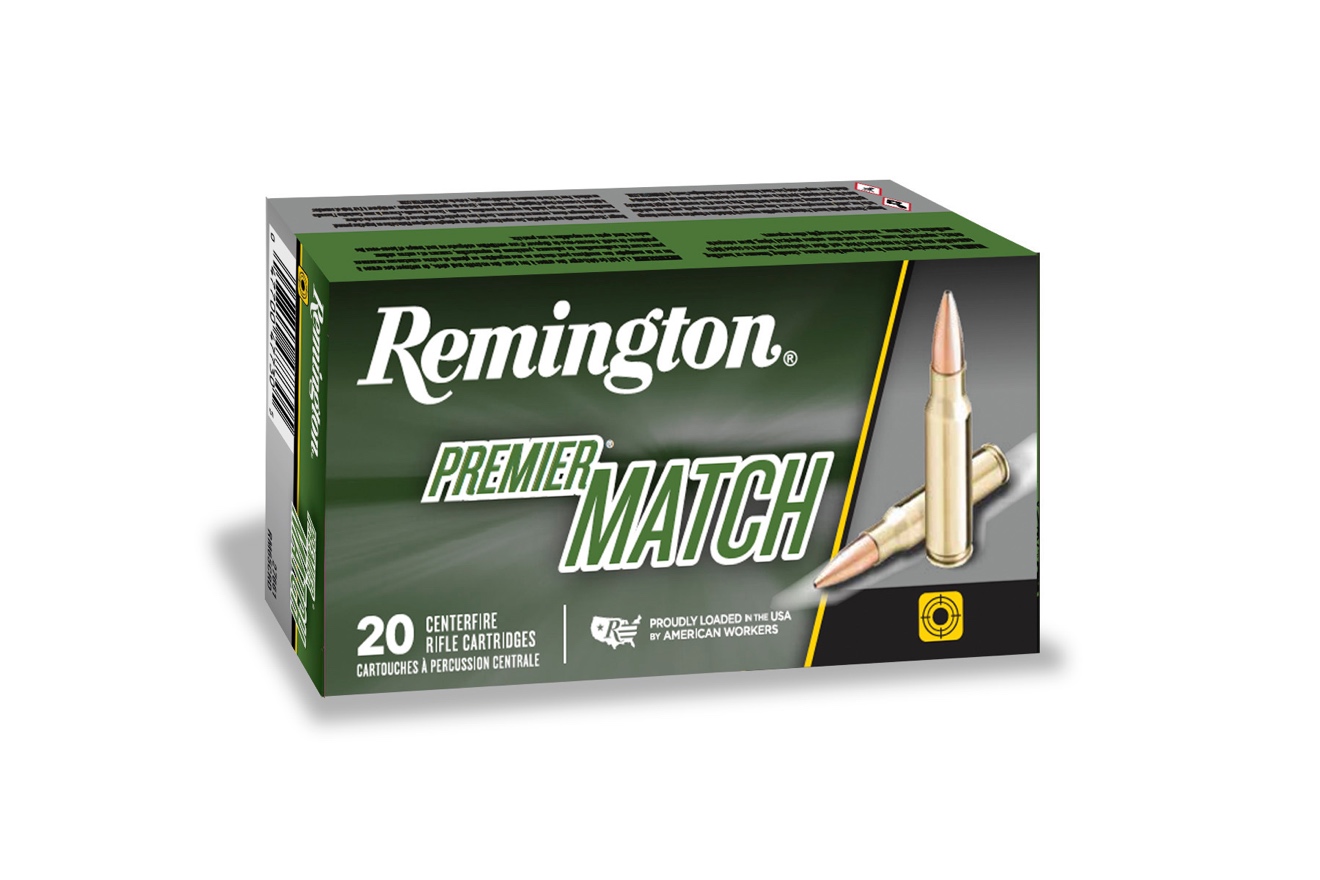 ORDER #DESCRIPTIONUPCMSRP22106223 REMINGTON HPM 62GR0-47700-17340-5$35.9927680223 REMINGTON 69GR0-47700-38500-6$37.9927686223 REMINGTON 77GR0-47700-39130-4$37.9921486308 WIN 175GR0-47700-39650-7$50.9921205NEW 6.5 GRENDEL 130GR0-47700-49560-6$48.9921503300 AAC BLACKOUT 125GR0-47700-41020-3$51.9921485308 WIN 168GR0-47700-06820-6$51.9921486308 WIN 175GR0-47700-39650-7$50.99276766.8MM X 43 REM. SPC 115GR0-47700-38230-2$53.9920001NEW 6MM CREEDMOOR 107GR 0-47700-49550-7$47.9921201NEW 224 VALKYRIE 90GR 0-47700-48600-0$43.99276616.5 CREEDMOOR 140GR0-47700-47730-5$47.99276736.5 PRC 140GR0-47700-49790-7$83.99276516MM CREEDMOOR 112GR0-47700-47940-8$48.99276476.5 GRENDEL 120GR0-47700-49880-5$39.99R27665260 REM 140GR0-47700-47720-6$54.99